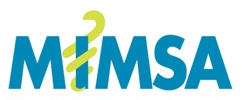 Elections 2014President & Vice President Team Candidate FormPosition: PRESIDENT Name: UČO: Year: Position: VICE PRESIDENT Name: UČO: Year: Please email this form to president.mimsa@gmail.com by November 21st or hand it in to the members of election committee (Paul Peters or Ana Santa Rosa). You can also come to the office Mondays 4-6pm, Tuesdays 7-8pm and Wednesdays 5-7pm to turn in the form. You can begin campaigning from Nov. 11th until Nov. 28th. Please make sureall of your campaigning materials are taken down after this day. The elections will be held in the MIMSA office on Nov. 28th from 10AM – 7PM. The winner will be announced after the tabulation of the votes. If you have any questions or comments feel free to send a message to president.mimsa@gmail.comanaaaa.c@gmail.comContact:Paul Peters: +420 774089447Ana Santa Rosa: +420  774097341Received by: ________________________ Date: _____________